Bydgoszcz, 24 czerwca 2020 r.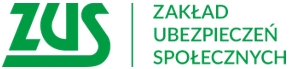 Informacja prasowaWnioski o tarczę można składać tylko drogą elektronicznąWnioski o wsparcie w ramach Tarczy Antykryzysowej, w tym o świadczenie postojowe 
i zwolnienie z obowiązku opłacania składek, a także o dodatek solidarnościowy - można składać do Zakładu Ubezpieczeń Społecznych wyłącznie elektronicznie przez Platformę Usług Elektronicznych (PUE). Takie zmiany wprowadziła tarcza antykryzysowa 4.0.Podpisana Tarcza Antykryzysowa 4.0. wprowadziła m.in. zmiany w sposobie składania wniosków 
o wsparcie w ramach tarczy, w tym o świadczenie postojowe, zwolnienie ze składek (uwaga - wnioski tylko do 30 czerwca!), udzielenie ulgi bez opłaty prolongacyjnej oraz odstąpienie od naliczania odsetek za zwłokę. Od środy (24 czerwca) wnioski te można składać tylko online przez Platformę Usług Elektronicznych ZUS (PUE). Także wniosek o dodatek solidarnościowy można składać wyłącznie za pośrednictwem PUE - informuje Krystyna Michałek, rzecznik regionalny ZUS województwa kujawsko-pomorskiego.Na stronie ZUS jest zamieszczona instrukcja, w jaki sposób krok po kroku założyć konto na PUE. Osoby, które nie mają dostępu do internetu mogą założyć profil na PUE w placówce ZUS. 
W zakładaniu profili na PUE będą pomagali pracownicy Zakładu. Złożenie wniosku drogą elektroniczną pozwala uniknąć błędów. Elektroniczne wnioski są automatycznie wypełniane danymi osoby, która je składa. System pilnuje, aby niezbędne informacje zostały wypełnione. Nie pozwala na przekazanie błędnego formalnie lub niekompletnego wniosku – tłumaczy rzeczniczka.Coraz więcej osób korzysta z PUE. Obecnie profil ma już ponad cztery miliony dwieście tysięcy klientów. Portal PUE ZUS jest elektroniczną skrzynką podawczą. Dzięki PUE można załatwić większość spraw związanych z ubezpieczeniami społecznymi bez wychodzenia z domu. Przez internet można uzyskać informacje o swoich ubezpieczeniach, świadczeniach, zwolnieniach lekarskich i płatnościach. Za pośrednictwem PUE można wysłać też wnioski i dokumenty ubezpieczeniowe oraz rozliczyć składki. Krystyna MichałekRzecznik Regionalny ZUSWojewództwa Kujawsko-Pomorskiego